Chapitre 2 : La Méditerranée médiévale : espace d’échanges et de conflits à la croisée de trois civilisations Problématique : quelles sont les relations nouées par ces trois civilisations si différentes et parfois si opposées ?I) La Méditerranée, carrefour de trois civilisationsProblématique : comment émergent et se caractérisent ces trois civilisations ?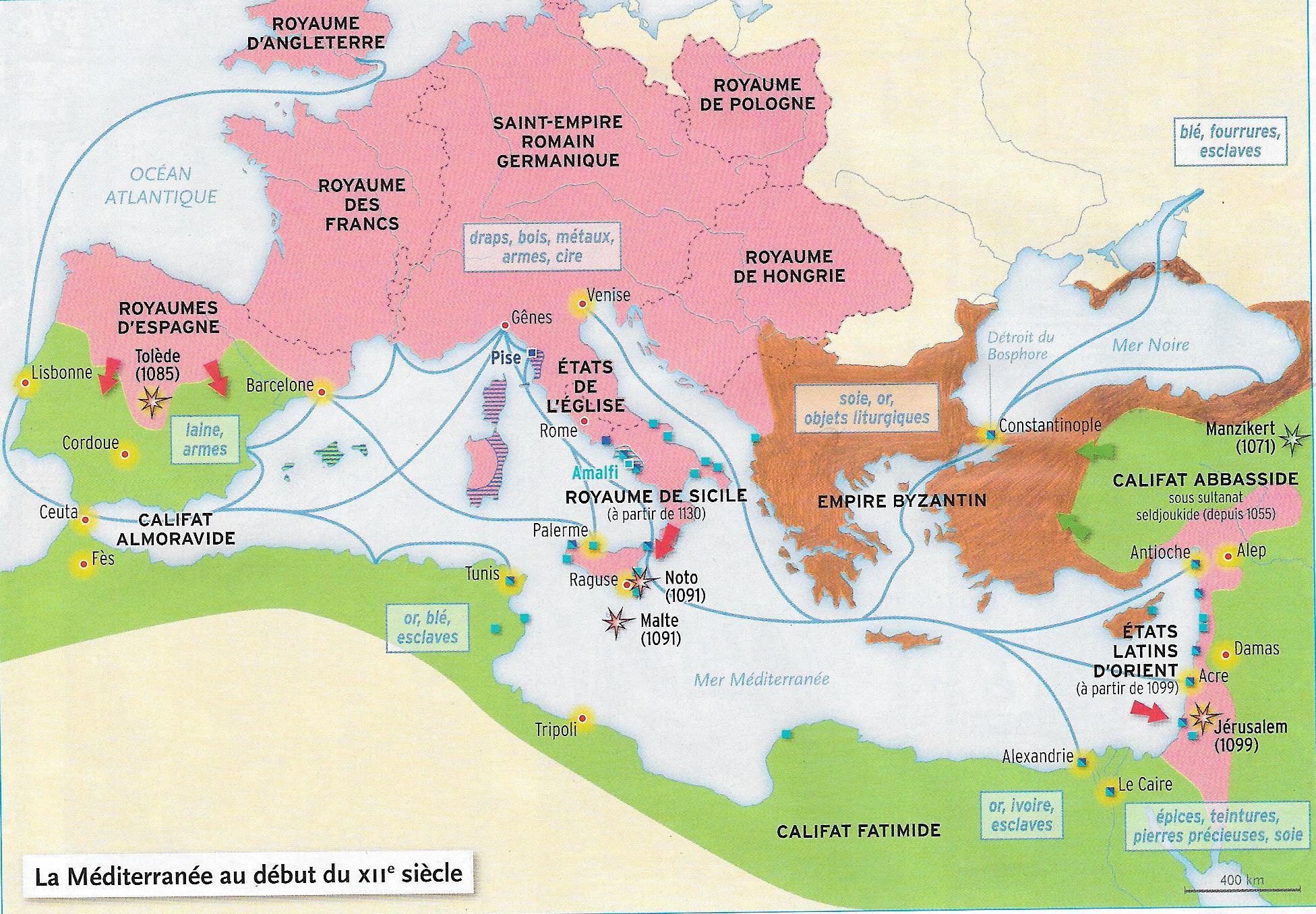 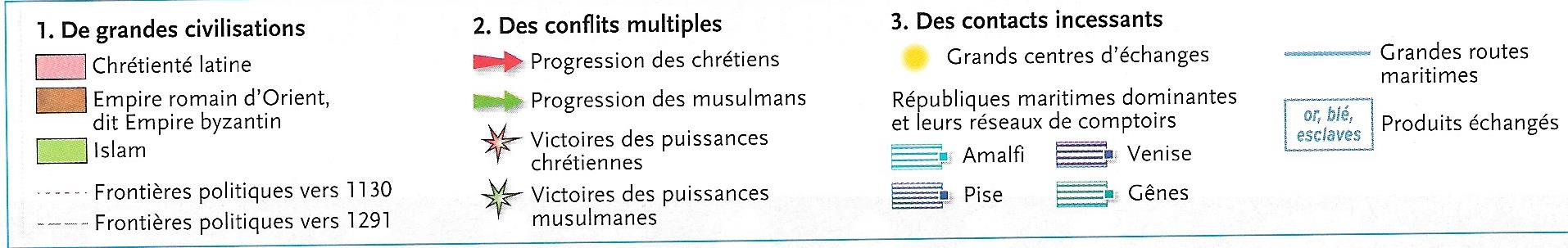 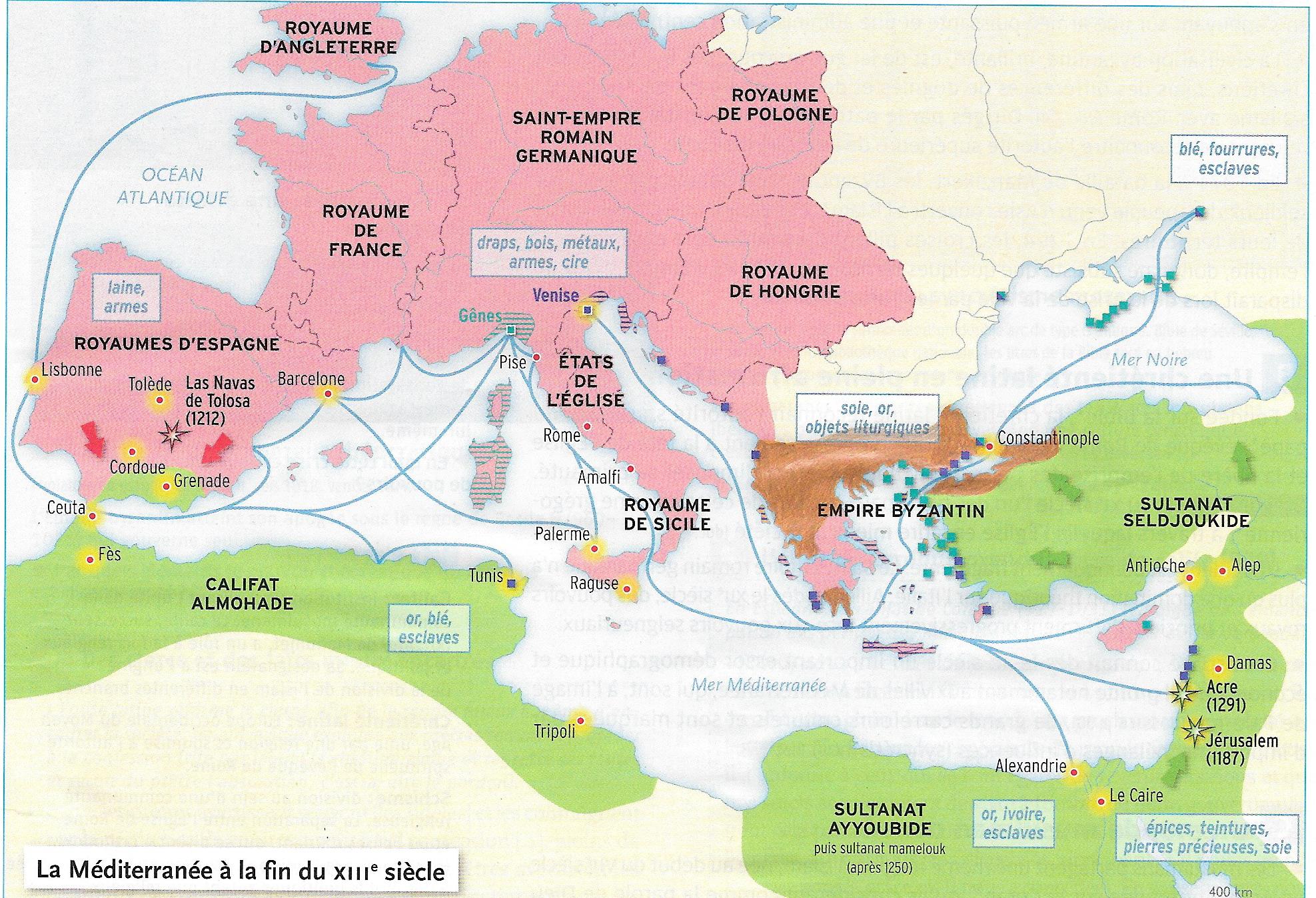 Comparez les deux cartes, puis complétez le tableau décrivant les trois civilisations (feuille séparée)Transition : la religion fonde chacune des trois civilisations. Elle est omniprésente jusque dans les plus petits détails de la vie des fidèles. Religion et politique sont indissociables et les croisades ne sont que l’expression de cette étroite imbrication. II) La Méditerranée, un espace d’affrontementDes violences variées………………………………………………………………………………………………………………………………………………………………………………………………………………………………………………………………………………………………………………………………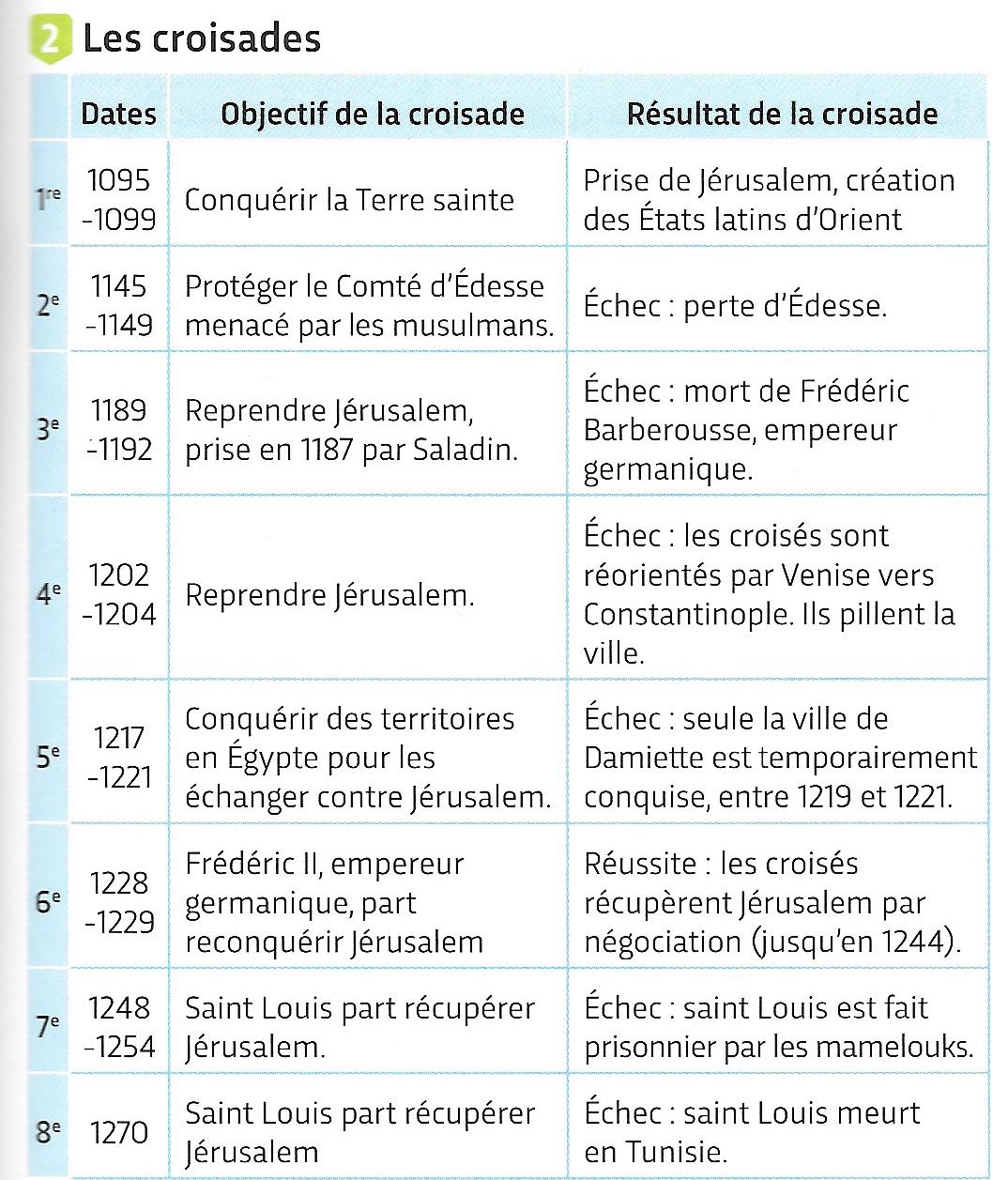 …………………………………………………………………………………………………………………………………………………………………………………………………………………………………………………………………………………………………………………………………………………………………………………………………………………………………………………………………………………………………………………………………………………………………………………………………………………………………………………………………………………………………………………………………………………………………………………………………………………………………………………………………………………………………………………………………………………………………………………………………………………………………………………………………………………………………………………………………………………………………………………………………………………………………………………………………………………………………………………………………………………………………………………………………………………………………………………………………………………………………………………………………………………………………………………………………………………………………………………………………………………………………………………………………………………………………………………………………………………………………………………………………………………………………………………………………………………………………………………………………………………………………………………………………………………………………………………………………………………………………………………………………………………………………………………………………………………………………………………………………………………………………………………………………………………………………………………………………………………………………………………………………………………………………………………………………………………………………PPA : Bernard de Clairvaux et la 2e croisade : Quel rôle joue Bernard de Clairvaux lors de la 2e croisade ?ContexteDoc. 2 précédent, doc. 4 p. 75 et 5 p. 77 : Décrivez la situation des États latins en 1144 : qu’est-ce qui déclenche la 2e croisade ?………………………………………………………………………………………………………………………………………………………………………………………………………………………………………………………………………………………………………………………………………………………………………………………………………………………………………………………………………………………………………………………………………………………………………………………………………………………………………………………………………………………………Bernard de Clairvaux au service de la croisadeDoc. 1 et 3 p. 76 : pourquoi Eugène III choisit-il Bernard de Clairvaux pour prêcher la croisade ? Avec quels résultats ?………………………………………………………………………………………………………………………………………………………………………………………………………………………………………………………………………………………………………………………………………………………………………………………………………………………………………………………………………………………………………………………………………………………………………………………………………………………………………………………………………………………………………………………………………………………………………………………………………………………………………………………………………………………………………………………………………………………………………………………………………………………………………………………………………………………………………………………………………………………………………………………………………………………………………………………………………………………………………………………………………………………………………………………………………………………………………………………………………………………………………………………………………………………………………Doc. 4, 5 et 6 : comment se déroule la croisade ? Quels en sont les résultats ?………………………………………………………………………………………………………………………………………………………………………………………………………………………………………………………………………………………………………………………………………………………………………………………………………………………………………………………………………………………………………………………………………………………………………………………………………………………………………………………………………………………………………………………………………………………………………………………………………………………………………………………………………………………………………………………………………………………………………………………………………………………………………………………………………………………………………………………………………………………………………………………………………………………………………………………………………………………………………………………………………………………………………………………………………………………………………………………………………………………………………………………………………………………………………………………………………………………………………………………………………………………………………………………………………………Transition : le premier contact massif entre les trois civilisations au 12e siècle est guerrier (croisade et Reconquista en Espagne). Mais même les guerres permettent des échanges. L’art de construire les forteresses en Occident évolue par exemple et intègre des apports orientaux observés en Terre Sainte. Au-delà des guerres, la Méditerranée est aussi une vaste zone d’échange. Venise illustre bien cette ambivalence des relations entre les civilisations qui mélangent simultanément échanges pacifiques et conflits…III) La Méditerranée, un espace d’échanges économiques et culturels. L’exemple de Venise.Problématique : comment les échanges qui animent la Méditerranée finissent-ils par favoriser le développement de Venise ? Comment celle-ci parvient-elle à devenir une grande puissance maritime et commerciale ?Venise, une puissance commercialeAnalyse d’un ensemble documentaire (p. 80 et 81) : réponds aux questions suivantes a, b, c et d :Doc. 1 p. 80 : Comment est gouvernée la ville ? Doc. 1, 2, 4 et 5 p. 81 + doc. 5 p. 79 + carte ci-dessous : quels éléments expliquent l’expansion commerciale de Venise ?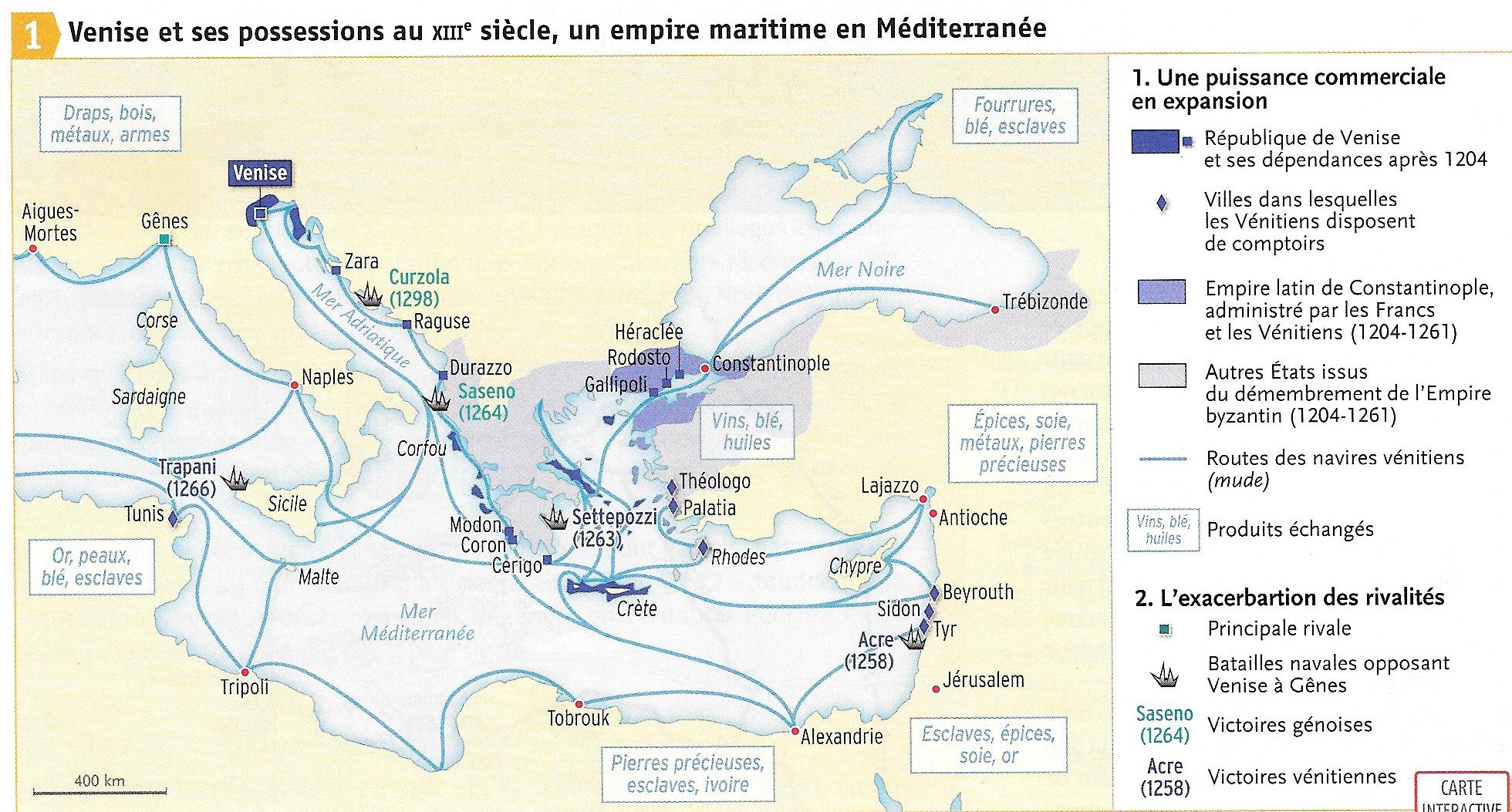 Venise, une thalassocratieCarte ci-dessus, doc. 5 ci-dessous, doc. 3 p. 81 : comment la puissance commerciale de Venise conduit celle-ci à former un véritable empire maritime ?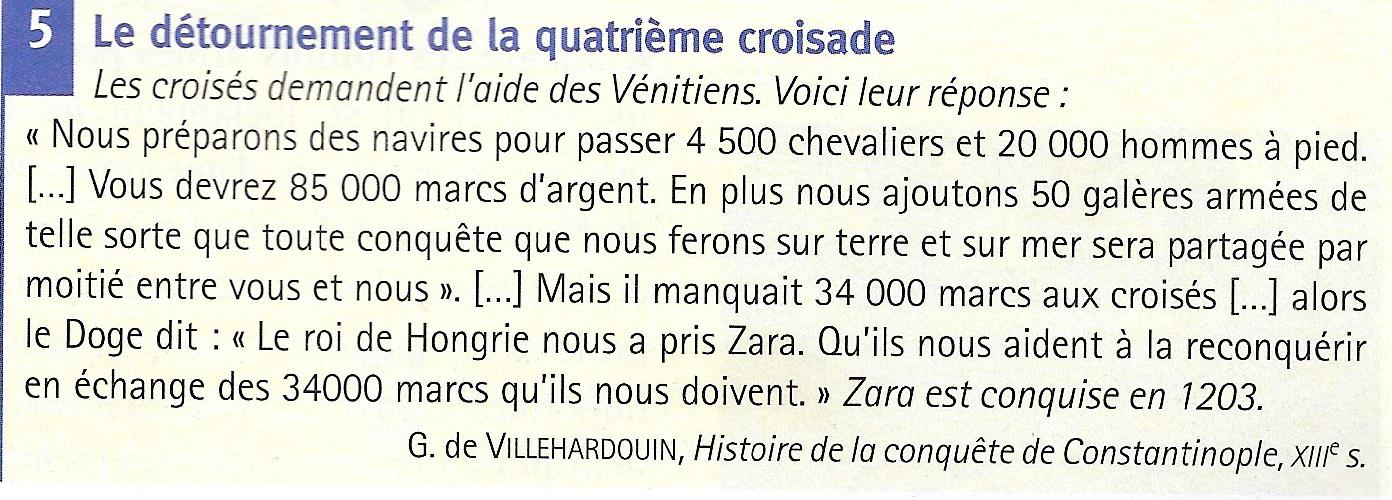 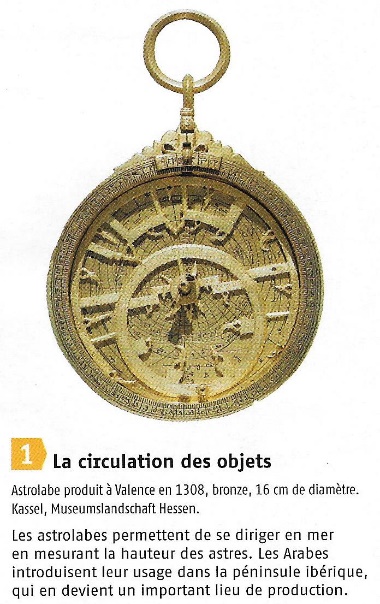 Venise, vecteur de transferts culturelsDoc. 1 ci-contre et doc. page suivante : Comment les marchands italiens, notamment Vénitiens, participent-ils à la diffusion de nouvelles techniques ?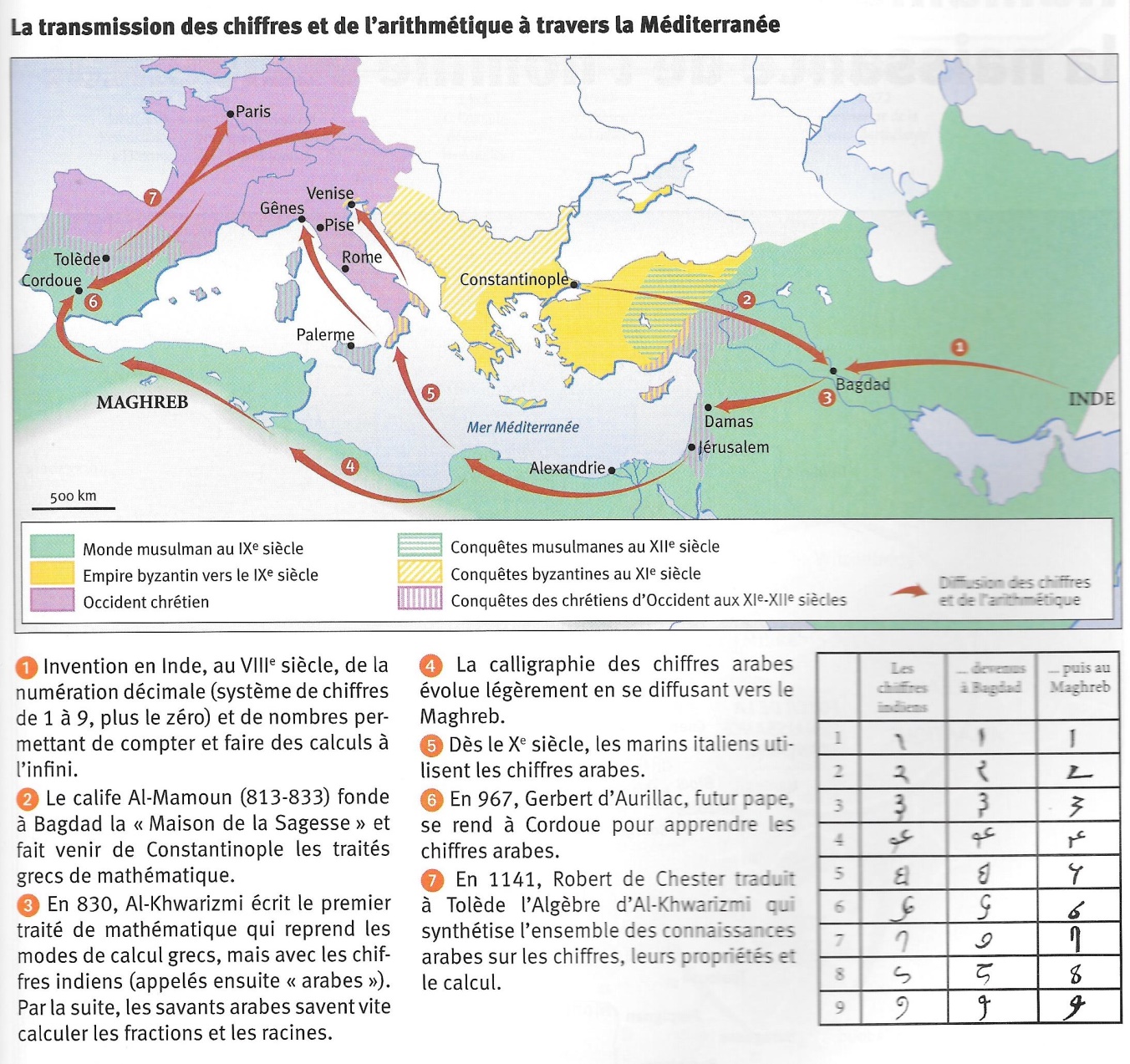 ………………………………………………………………………………………………………………………………………………………………………………………………………………………………………………………………………………………………………………………………………………………………………………………………………………………………………………………………………………………………………………………………………………………………………………………………………………………………………………………………………………………………Devoirs : lire les pages 82 à 87 du manuel expliquant les échanges commerciaux et culturels entre les civilisations. Noter des exemples d’échanges culturels ou de syncrétisme (définition p. 84).Conclusion : de nombreuses relations se nouent autour de la Méditerranée entre les trois civilisations occidentale, byzantine et musulmane au 12e siècle. Ces contacts, parfois violents avec les croisades, aboutissent néanmoins à la création de zones d’une grande richesse non seulement économique mais aussi culturelle, grâce au syncrétisme tel qu’il a été réussi en Espagne ou en Sicile.  